附件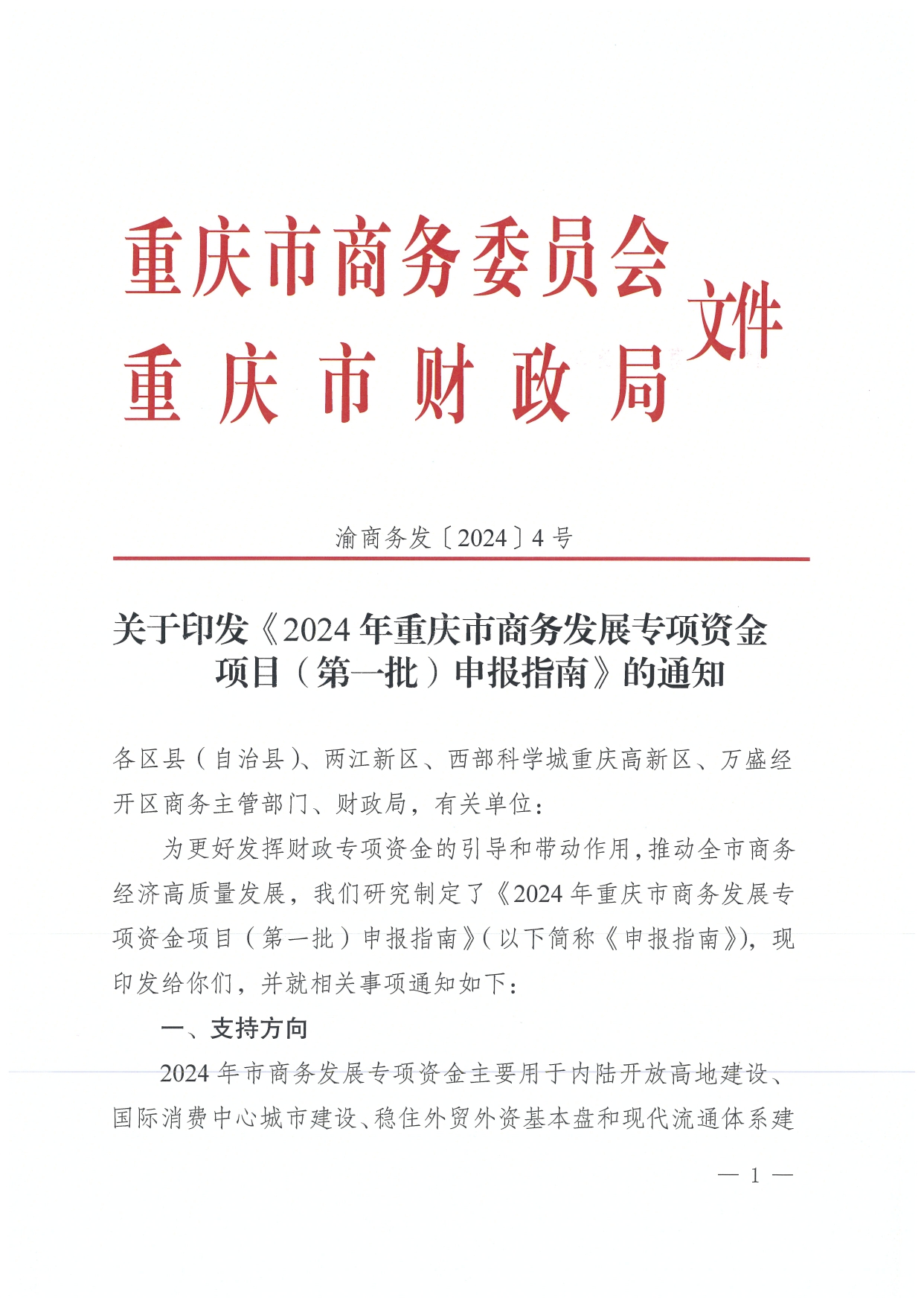 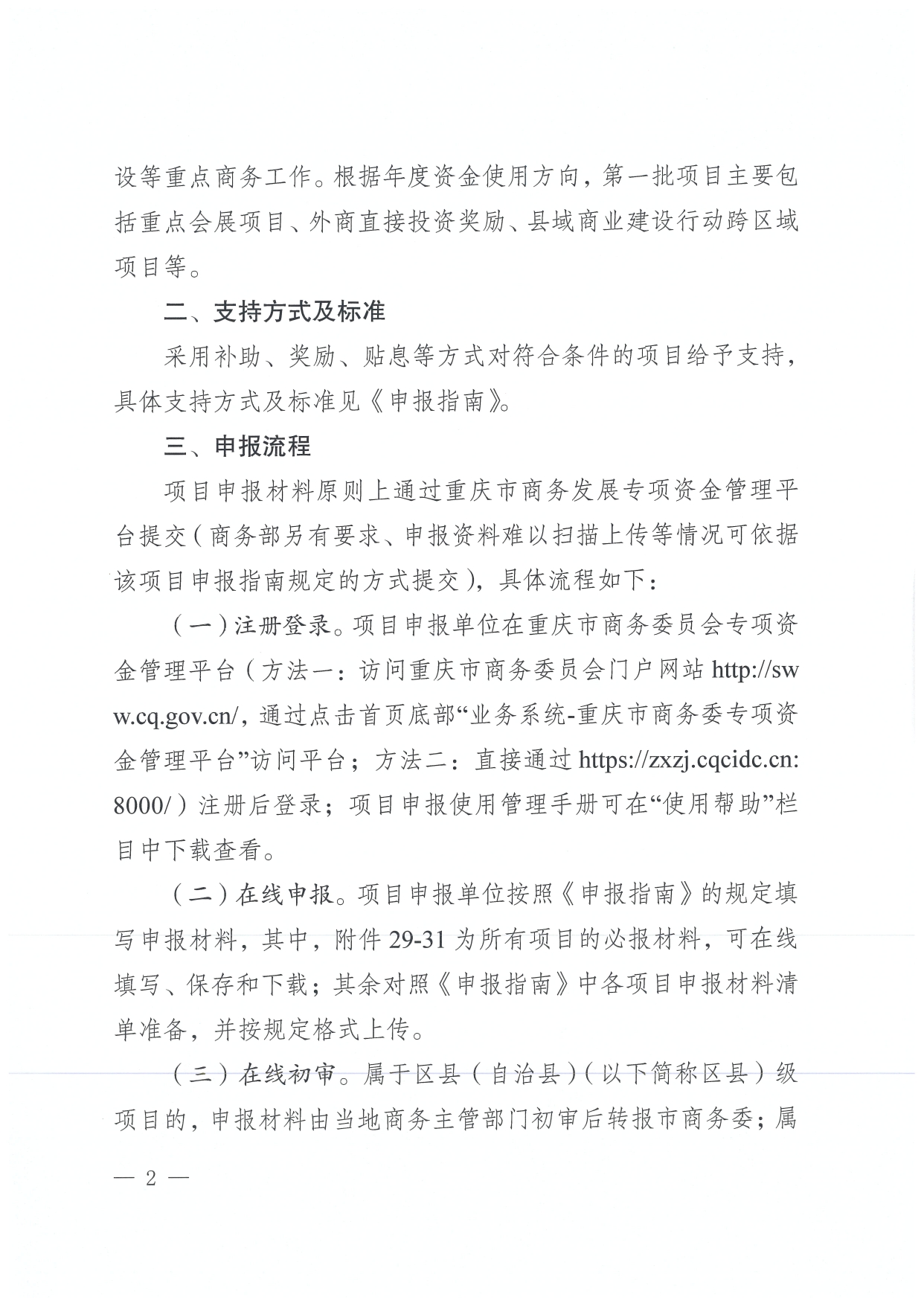 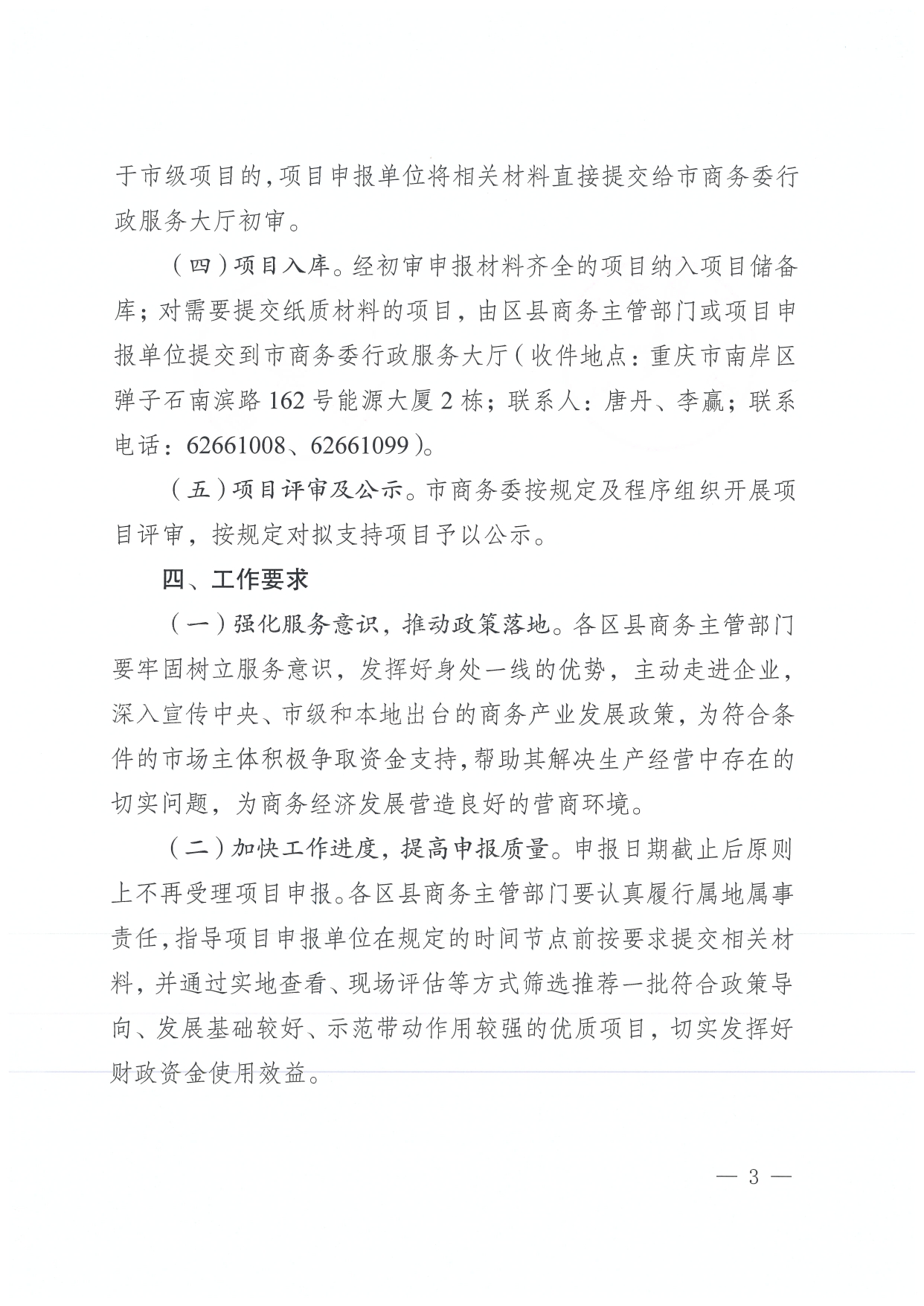 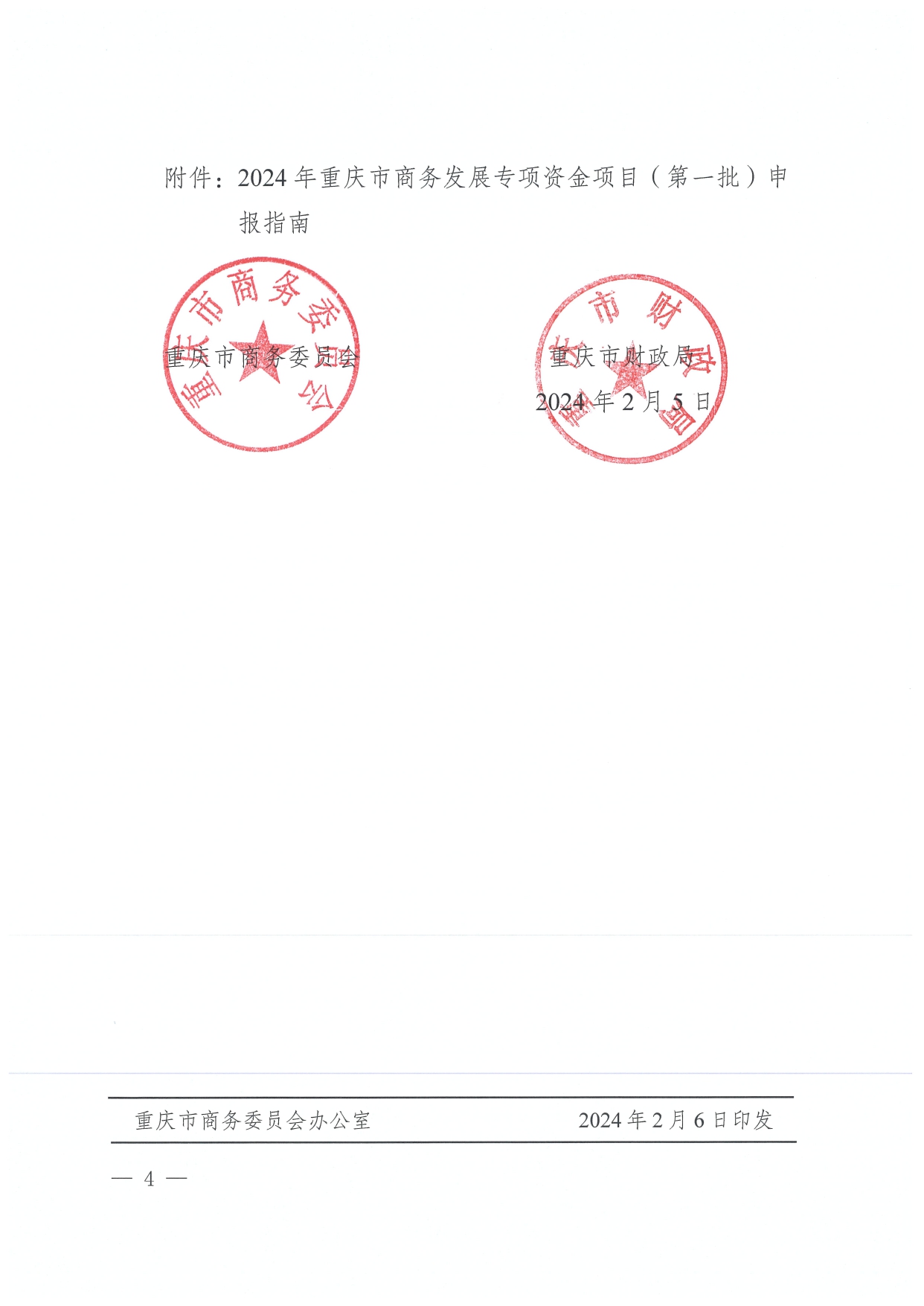 2024年重庆市商务发展专项资金项目（第一批）申报指南重庆市商务委员会重庆市财政局 2024年2月7日目  录重点会展项目资金申报指南2.外商直接投资奖励资金申报指南3.县域商业建设行动跨区域项目申报指南4.整车进口项目申报指南（另行下发）5.总部贸易转口贸易项目申报指南（另行下发）6.出口信保项目申报指南（另行下发）7.外经贸优惠贷款贴息项目申报指南（另行下发）8.企业提升国际化经营能力项目申报指南（另行下发）9.贸易摩擦法律服务项目申报指南（另行下发）重庆市重点会展项目资金申报指南一、支持事项及标准（一）支持品牌展览项目1.对拟支持的重庆会展企业在重庆举办的展览按以下标准进行补助（1）展览面积在10万平方米以上的国际性展览项目，每1万平方米补助24万元。（2）展览面积在5万平方米以上、10万平方米以下的国际性展览项目，每1万平方米补助22万元。（3）展览面积在1万平方米以上、5万平方米以下的国际性展览项目，每1万平方米补助20万元。2.对拟支持的国际国内巡回展按以下标准进行补助（1）展览面积在10万平方米以上的国际性展览项目，每1万平方米补助20万元。（2）展览面积在5万平方米以上、10万平方米以下的国际性展览项目，每1万平方米补助18万元。（3）展览面积在3万平方米以上、5万平方米以下的国际性展览项目，每1万平方米补助16万元。3.相关要求和原则（1）重点支持符合我市主导产业方向、对我市经济社会发展有重要促进作用的贸易类和消费类展览项目（不包括各类成就展、人才交流会、图片展等项目）。须在我市专业会展场馆举办、展期2天以上。（2）国际性展览项目是指国外展商数量或展览面积20%以上（参展国家不少于3个）展览项目。（3）一年多届的只补助1届。自2022年1月1日起，每个展览按标准补助不超过3届。第4届及以后按增量给予补贴，比上届展览每增加1万平方米补助20万元。（4）对取得UFI（国际展览业协会）认证的展览项目，每届额外给予20万元奖励。（5）每个展览补助最高不超过300万元。（6）按自主申报、择优奖补的原则确定支持展览项目。（二）支持重点会议项目1.对拟支持的会议按以下标准进行补助：（1）对在我市举办的、与会人员来自5个以上国家或地区（不含港、澳、台）、与会人数200人以上、外国与会人士占20%以上的国际会议，按场租的100%给予补助。（2）对在我市举办的、由国家级或国际性的行业协会或学会学术机构举办的行业会议，与会人数200人以上的，按场租的100%给予补助。2.相关要求和原则：（1）一年举办多次的会议只补助1次。自2022年1月1日起，每个会议按标准补助不超过3次。第4次及以后按增量给予补贴，比上次会议每增加100人补助5万元。（2）对纳入ICCA（国际大会及会议协会）统计的会议项目，额外给予10万元奖励。（3）每个会议补助最高不超过200万元。（4）按自主申报、择优奖补的原则确定支持会议项目。（三）支持引进知名会展企业对知名会展企业在我市新注册落户的会展独立法人机构，第一个完整会计年度会展主营业务收入达到1000万元以上的，按其年度会展主营业务收入的6%给予一次性资金奖励，最高不超过100万元。（四）支持会展企业发展壮大对我市会展企业首次完整会计年度会展主营业务收入超过1000万元、5000万元和1亿元的，分别给予20万元、50万元和100万元的一次性奖励。（五）支持国际认证取首次得UFI（国际展览业协会）认证的重庆本地展览项目，给予50万元的一次性补助；对首次加入UFI、IAEE（国际展览与项目协会）、ICCA（国际大会及会议协会）的重庆本地会展企业，给予30万元的一次性补助。（六）支持展览数字化发展1. 对建设重庆会展数字化服务平台，研发经费投入超过300万元，使用该平台的组展企业超过10家以上的，按研发费用的10%给予一次性扶持，扶持金额最高不超过50万元。2. 支持重点展览场馆开展信息化、数字化、绿色化等提质升级工作，补助资金不超过实际投入的10%，每个场馆每年最高不超过100万元。（七）支持会展企业纾困对正在举办或已经进场布展的1万平方米以上的国际性展览，因不可抗力原因暂停举办的，给予举办单位实际发生宣传费、物流费、场租费用20%的补贴，单个展览最高补贴不超过50万元。（八）支持会展人才建设支持全市会展企业、会展协会开展会展专业人才培养，对新取得注册会展经理（CEM）、注册国际会议经理（CIEP）资格证书的本市会展从业人员，给予培训费50%的一次性奖励，每人不超过1万元。（九）支持建设会展产业集聚区。对全市商务办公面积（含展具生产）在1万平方米以上，实际入驻会展企业达20家以上，且纳入会展统计口径的会展企业年营业收入总和达5亿元以上的产业园区或商务楼宇，一次性给予100万元补助，以后年度会展企业会展主营业务收入总和每增长1亿元，给予20万元补助。（十）对重庆经济社会发展有重大促进作用的展览和会议项目，可采取“一事一议”的办法予以支持1．“一事一议”展览和会议项目数不超过全年展览和会议补助项目数的15%。2．“一事一议”展览和会议项目增加补助部分，原则上不超过补助标准的100%。重点支持的展览项目，单个项目补助总额不超过800万元。二、申报范围、主体和流程  申报范围为2023年下半年的重点会展项目。申报主体应为依法登记注册、具有独立法人资格且符合要求的企业、社会组织及其他支持对象。展览和会议项目，两个或两个以上单位联合主办的，由承担民事责任的主办单位或该单位委托的执行机构申报。会展人才建设培训补助，由会展从业人员所在企业、协会负责申报。符合条件的主体对申报资料的真实性、完整性、合法性、合规性等负责。三、申报材料清单符合支持政策项目，需提交《重庆市重点会展业支持资金申请表》（附件1）及以下申请资料：（一）展览和会议1. 总结材料，包括相关文字、图片等；2. 审批材料或备案书；3. 审计报告；4. 参照相关绩效评价表有关指标（见附件2、3、4），由会计师事务所出具的绩效报告，绩效得分60分以上；5. 国际认证证书（如有）。（二）引进知名会展企业1. 营业执照；2. 审计报告。（三）会展企业发展壮大1. 营业执照；2. 审计报告。（四）支持国际认证国际认证证书。（五）展览数字化发展1. 工作总结，包括相关文字、图片等；2. 审计报告。（六）会展企业纾困1. 由场馆方出具的暂停举办证明材料。 2. 展会宣传费、物流费、场租费总支出审计报告。（七）会展人才建设1. 参训人员在该单位连续12个月以上社保缴纳证明（至申报之日当月）。2. 参训工作总结，培训费发票。（八）会展产业集聚区建设1. 工作总结，包括相关文字、图片等；2. 审计报告。（九）一事一议项目1. 绩效得分80分以上。    2. 申请一事一议的请示文件。3. 相关市级行业主管部门推荐函。4. 组织市外参展参会企业到区县开展投资贸易考察不低于3次，每次不低于10家企业（请提供相关佐证材料）。四、有下列情形之一的，不享受政策支持1. 申报主体被列入“信用中国”等信用系统黑名单，或因侵犯知识产权等违法行为被有关行政管理部门查处的。2. 展览和会议项目组织秩序混乱，发生罢展、闹展以及安全事故，或因举办单位原因引发群体性事件、疫情防控事件、网络舆情事件等，造成较大负面影响的。五、申报时间企业向市商务委申报的截止日期为2024年3月15日。六、政策咨询及联系方式以上项目申报具体政策请咨询市商务委会展处，联系人：王晓莉，刘净；联系电话：023-62660091，023-89018196。附件1重庆市促进会展业发展支持资金申请表申报单位（盖章）：                申报日期：    年   月   日 联系人：                             电话：附件2重庆市重点展览项目绩效评价表（贸易类）项目名称：             申报单位：          评审单位：           评审时间：附件3重庆市重点展览项目绩效评价表（消费类）项目名称：             申报单位：          评审单位：           评审时间：附件4重庆市重点会议项目绩效评价表项目名称：            申报单位：           评审单位：             评审时间：         外商直接投资奖励资金申报指南一、支持事项    对在2023年1月1日至2023年12月31日期间在重庆新设和增资的外资企业（房地产业、金融业及类金融业项目除外，下同）予以奖励。二、支持标准对在我市设立的年实际到位外资金额（不含外方股东贷款，下同）超过 1000 万美元的新项目或增资项目（房地产业、金融业及类金融业项目除外，下同），以其当年实际到位外资金额（美元）为基数，按不低于2%（人民币）的额度予以奖励。对在我市设立的年实际到位外资金额超过 3000 万美元的制造业新项目或增资项目，以其当年实际到位外资金额（美元）为基数，按不低于 4%（人民币）的额度予以奖励。按照同一方向不重复支持的原则，以上单个项目年度 奖励金额最高不超过 1000 万元。三、申报主体符合条件的项目申报单位向注册地区县商务主管部门申报，当地商务主管部门初审合格后，向市商务委申报。四、申报条件（一）项目申报单位为在重庆辖区依法完成注册登记设立的外商投资企业及外商投资合伙企业;（二）按规定完成外商投资信息报告工作；（三）按规定缴纳各项税费；（四）外方实际到资超过1000万美元，且承诺在未来两年内没有减资、撤资计划。五、申报材料清单（一）《企业到资奖励项目扶持资金申请表》（见附件5）；（二）营业执照（复印件）；（三）FDI入账登记表或验资报告（原件）或其他商务部认可的外方到账凭证；（四）企业完税证明（税务部门开具原件）；（五）未来两年内没有减资、撤资计划承诺书（附件6）。（六）FDI到帐资金使用情况说明。（七）提供就业岗位情况说明（附件7）六、申报绩效目标（一）2023年外方实际到资金额≥1000万美元；按规定已完成外商投资信息报告；依法提供就业岗位。七、申报时间申报截至日期为2024年2月28日。八、政策咨询及联系方式以上项目申报具体政策请咨询市商务委外资外事处，联系人：周小琴；联系电话：62660109。附件5企业到资奖励项目扶持资金申请表申请单位（盖章）：附件6承诺书（模板）重庆市商务委员会：我司于X年X月X日在XX登记注册（社会统一信用代码：XXXX）。2023年我司实到外资XX万美元，符合外商直接投资奖励条件。在此郑重承诺，在未来两年内我司没有减资、撤资计划，将在重庆市内合法展开生产经营活动。如发生违反本承诺书有关情况，本公司自愿退回奖励资金并接受相应的行政处罚。承诺人：xxxx公司（盖章）2024年x月x日 附件7情况说明（模板）重庆市商务委员会：我司于X年X月X日在XX登记注册（社会统一信用代码：XXXX）。2023年我司提供就业岗位XX个，实际就业人数XX人。如情况不属实，本公司自愿退回奖励资金并接受相应的行政处罚。(如有特殊情况，请说明原因：                                            ）说明人：xxxx公司（盖章）2024年x月x日2024年县域商业建设行动跨区域项目申报指南一、支持事项（一）跨区域物流分拨中心项目支持商贸企业建设跨区域物流分拨中心（含电商仓），高标准建设仓储、分拣、装卸、运输、配送设施，整合上下游资源开展跨区域日用消费品的集配服务。（二）跨区域农产品集散中心项目支持商贸企业大力发展直采直供基地和订单农业，在优势农产品主产区或主要销地建设跨区域农产品集散中心，集农产品洗选、包装、冷藏、加工、中转于一体，助力农产品流通。（三）乡镇连锁商超网点项目支持商贸企业在多个区县的乡镇新增布局一批连锁超市、品牌连锁便利店，实现统一配送、统一价格、统一核算、统一标识、统一管理，提高农村商品和服务供给质量。二、支持方式及标准（一）支持方式。依据财政部《服务业发展资金管理办法》（财建〔2023〕9 号）、《重庆市商务委员会重点专项资金项目管理办法》（渝商务发〔2022〕8号）、《重庆市商务发展专项资金支持商贸服务业发展实施细则》（渝商务发〔2023〕8号）以及《重庆市县域商业建设行动专项资金管理实施细则》（渝商务发〔2022〕18号）等相关文件要求，对符合支持条件的建设投资项目给予费用补助，有效投资主要包括仓储、运输、商品化加工处理、陈列、结算、销售、信息化建设等设施设备。（二）支持标准。支持标准不超过实际有效投资额的40%。各类项目最高支持标准分别为：跨区域物流分拨中心项目、跨区域农产品集散中心项目支持金额最高不超过500万元/个，乡镇连锁商超网点项目支持金额最高不超过300万元/个。三、申报主体及流程由符合条件的申报主体直接向市商务委申报。四、申报条件要求（一）基本条件申报县域商业建设行动项目的企业或单位都应满足以下条件：1．应为依法登记注册、具有独立法人资格的企业或单位。近三年被信用重庆列入严重失信主体“黑名单”、受到财政违法行为处罚处分的企业和单位，不纳入支持范围。2．取得开展相关业务的资格，建设内容符合县域商业发展规划、支持方向。3．按照“择优不重复”原则，同一建设内容中央资金不得重复支持。（二）分项条件要求1. 跨区域物流分拨中心项目。支持对象：商贸流通企业和物流配送企业。条件要求：分拣配送范围辐射区县超过5个，应用标准化的物流作业、运输等设备，具备信息化管理系统，有长期稳定配送订单，年营业收入超过1000万元，项目有效投资金额不低于500万元。2. 跨区域农产品集散中心项目。支持对象：加工、流通、销售一体化的农产品供应链企业。条件要求：具备完备的产供销一体化经营体系，在5个及以上区县自建或合作建立直采直供基地，与农业生产企业、专业合作社或农户签订长期稳定购销订单，年农产品销售额超过5000万元，项目有效投资金额不低于250万元。3. 乡镇连锁商超网点项目。支持对象：连锁商超企业。条件要求：有统一的仓储配送能力，2023年7月1日—2025年6月30日期间，在5个以上区县城市规划区外的乡镇新增布局发展连锁商超（营业面积不低于200平方米）10个以上，项目有效投资金额不低于250万元。五、项目建设期限2023年7月1日—2025年6月30日。六、申报时间企业、单位的申报截止日期为2024年3月31日。七、申报材料清单申报资料模板详见附件9。八、经办部门及咨询服务方式以上项目申报具体政策请咨询市商务委市场体系建设处，联系人：王培培；联系电话：62661259。附件8重庆市2024年县域商业建设行动跨区域项目申请表申报日期：     年   月   日附件9申报资料模板一、项目申请相关表格（一）重庆市2024年县域商业建设行动跨区域项目申请表（附件8）（二）申报单位基本信息表（三）申报项目基本信息表（四）专项资金项目申报信用承诺书二、申报单位基本情况三、项目概述（一）项目整体情况介绍（二）项目实施背景（三）项目可行性和必要性分析（四）项目实施目标及规划四、项目建设内容及实施进度已开工或建成的需提供相关进度资料；乡镇连锁商超网点项目需提供网点明细表，包括网点名称、所在地（xx区县xx乡镇）、营业面积、开竣工时间、有效投资金额、是否位于城市规划区等。五、项目投资情况（一）投资资金来源及构成（支持方式为先建后补，全部投资自筹）（二）投资资金明细（附投资明细表）六、项目亮点及效益详细阐述项目实施后能够实现的产出指标、效益指标、满意度指标等，要有具体的数据支撑七、佐证附件（一）企业营业执照扫描（复印）件（二）企业法人身份证扫描（复印）件（三）企业信用征信情况证明（四）企业近两年年度财务报表（资产负债表等）（五）企业近两年年度纳税证明（六）项目开展合同及相关发票（七）土地（房屋）合法性相关佐证材料（八）其他相关证明材料附件29申报单位基本信息表申报日期：            附件30申报项目基本信息表申报日期：   附件31专项资金项目申报信用承诺书展览项目展览名称展览项目时间、地点展览项目主办、承办单位展览项目展览类型展览面积（m2）国际认证国际化率2022年以来已获得市级资金补助情况（时间、金额）拟申请金额（万元）【标准金额、一事一议金额、总额】展览项目 重庆本地展  巡回展、区域性展览会议项目会议名称会议项目时间、地点会议项目主办、承办单位会议项目类别参会人数国际认证国际化率2022年以来已获得市级资金补助次数拟申请金额（万元）【标准金额、一事一议金额、总额】会议项目 国际会议  行业会议引进知名会展企业注册时间年度主营业务收入拟申请金额会展企业发展壮大注册时间年度主营业务收入拟申请金额国际认证国际认证情况认证时间拟申请金额数字化发展类别 平台 场馆投入金额拟申请金额会展企业纾困展会暂停简况宣传费、物流费、场租费总支出拟申请金额会展人才建设培训人员数量参训员培训费总额拟申请金额会展产业集聚区建设入驻会展企业数量年度会展主营业务收入拟申请金额评审意见评审意见一级指标二级指标三级指标指标明细评价方法分值评分项目实施（80分）数量（15分）展览面积（平方米）（5分）10万以上核实合同，现场查验等5项目实施（80分）数量（15分）展览面积（平方米）（5分）8万以上10万以下核实合同，现场查验等4项目实施（80分）数量（15分）展览面积（平方米）（5分）5万以上8万以下核实合同，现场查验等3项目实施（80分）数量（15分）展览面积（平方米）（5分）3万以上5万以下核实合同，现场查验等2项目实施（80分）数量（15分）展览面积（平方米）（5分）1万以上3万以下核实合同，现场查验等1项目实施（80分）数量（15分）展商数量（5分）400个以上核实合同，现场查验等5项目实施（80分）数量（15分）展商数量（5分）300个以上400个以下核实合同，现场查验等4项目实施（80分）数量（15分）展商数量（5分）200个以上300个以下核实合同，现场查验等3项目实施（80分）数量（15分）展商数量（5分）100个以上200个以下核实合同，现场查验等2项目实施（80分）数量（15分）专业观众数量（5分）4万人以上核实合同，现场查验等5项目实施（80分）数量（15分）专业观众数量（5分）3万人以上4万人以下核实合同，现场查验等4项目实施（80分）数量（15分）专业观众数量（5分）2万人以上3万人以下核实合同，现场查验等3项目实施（80分）数量（15分）专业观众数量（5分）1万人以上2万人以下核实合同，现场查验等2项目实施（80分）质量（65分）国外展商数量或展览面积占比（参展国家不少于3个）（15分）30%以上核实合同，现场查验等15项目实施（80分）质量（65分）国外展商数量或展览面积占比（参展国家不少于3个）（15分）20%以上30%以下核实合同，现场查验等10项目实施（80分）质量（65分）国外展商数量或展览面积占比（参展国家不少于3个）（15分）10%以上20%以下核实合同，现场查验等5项目实施（80分）质量（65分）“世界500强”“中国500强”“行业100强”展商数量或展览面积占比（15分）30%以上核实合同，现场查验等15项目实施（80分）质量（65分）“世界500强”“中国500强”“行业100强”展商数量或展览面积占比（15分）20%以上30%以下核实合同，现场查验等10项目实施（80分）质量（65分）“世界500强”“中国500强”“行业100强”展商数量或展览面积占比（15分）10%以上20%以下核实合同，现场查验等5项目实施（80分）质量（65分）市外展商数量或展览面积占比（12分）30%以上核实合同，现场查验等12项目实施（80分）质量（65分）市外展商数量或展览面积占比（12分）20%以上30%以下核实合同，现场查验等9项目实施（80分）质量（65分）市外展商数量或展览面积占比（12分）10%以上20%以下核实合同，现场查验等6项目实施（80分）质量（65分）重要嘉宾数量“世界500强”中国区副总以上，“中国500强”“行业100强”副总以上；两院院士、国家百千万人才工程国家级人选等（10分）20人以上现场查验等10项目实施（80分）质量（65分）重要嘉宾数量“世界500强”中国区副总以上，“中国500强”“行业100强”副总以上；两院院士、国家百千万人才工程国家级人选等（10分）10人以上20人以下现场查验等8项目实施（80分）质量（65分）重要嘉宾数量“世界500强”中国区副总以上，“中国500强”“行业100强”副总以上；两院院士、国家百千万人才工程国家级人选等（10分）5人以上10人以下现场查验等5项目实施（80分）质量（65分）绿色展览（3分）参照国家标准《绿色展台评价指南》，绿色展台面积占60%以上核实合同，现场查验等3项目实施（80分）质量（65分）国际认证（10分）展览项目获得UFI认证UFI认证证书10项目效益（14分）经济效益（9分）会展直接收入（5分）1000万以上参照审计报告数据5项目效益（14分）经济效益（9分）会展直接收入（5分）500万以上1000万以下参照审计报告数据4项目效益（14分）经济效益（9分）会展直接收入（5分）200万以上500万以下参照审计报告数据3项目效益（14分）经济效益（9分）达成投资贸易金额（4分）10亿以上核实合同等4项目效益（14分）经济效益（9分）达成投资贸易金额（4分）5亿以上10亿以下核实合同等3项目效益（14分）经济效益（9分）达成投资贸易金额（4分）1亿以上5亿以下核实合同等2项目效益（14分）社会效益（5分）媒体报道（5分）国家级媒体报道情况：每个媒体采用1篇0.5分，最高不超过2分链接、截图等2项目效益（14分）社会效益（5分）媒体报道（5分）境外媒体报道情况：每个媒体采用1篇0.2分，最高不超过2分链接、截图等2项目效益（14分）社会效益（5分）媒体报道（5分）省级媒体报道情况：每个媒体采用1篇0.1分，最高不超过1分链接、截图等1项目满意度（6分）项目满意度（6分）参展商满意率（抽样率不低于5%）（3分）90%以上抽样调查3项目满意度（6分）项目满意度（6分）参展商满意率（抽样率不低于5%）（3分）80%以上90%以下抽样调查2项目满意度（6分）项目满意度（6分）参展商满意率（抽样率不低于5%）（3分）70%以上80%以下抽样调查1项目满意度（6分）项目满意度（6分）专业观众满意率（抽样率不低于4%）（3分）90%以上抽样调查3项目满意度（6分）项目满意度（6分）专业观众满意率（抽样率不低于4%）（3分）80%以上90%以下抽样调查2项目满意度（6分）项目满意度（6分）专业观众满意率（抽样率不低于4%）（3分）70%以上80%以下抽样调查1总分总分总分总分总分100一级指标二级指标三级指标指标明细评价方法分值评分项目实施（70分）数量（15分）展览面积（平方米）（5分）10万以上核实合同，现场查验等5项目实施（70分）数量（15分）展览面积（平方米）（5分）8万以上10万以下核实合同，现场查验等4项目实施（70分）数量（15分）展览面积（平方米）（5分）5万以上8万以下核实合同，现场查验等3项目实施（70分）数量（15分）展览面积（平方米）（5分）3万以上5万以下核实合同，现场查验等2项目实施（70分）数量（15分）展览面积（平方米）（5分）1万以上3万以下核实合同，现场查验等1项目实施（70分）数量（15分）展商数量（5分）400个以上核实合同，现场查验等5项目实施（70分）数量（15分）展商数量（5分）300个以上400个以下核实合同，现场查验等4项目实施（70分）数量（15分）展商数量（5分）200个以上300个以下核实合同，现场查验等3项目实施（70分）数量（15分）展商数量（5分）100个以上200个以下核实合同，现场查验等2项目实施（70分）数量（15分）观众数量（5分）4万人以上核实合同，现场查验等5项目实施（70分）数量（15分）观众数量（5分）3万人以上4万人以下核实合同，现场查验等4项目实施（70分）数量（15分）观众数量（5分）2万人以上3万人以下核实合同，现场查验等3项目实施（70分）数量（15分）观众数量（5分）1万人以上2万人以下核实合同，现场查验等2项目实施（70分）质量（55分）国外展商数量或展览面积占比（参展国家不少于3个）（15分）30%以上核实合同，现场查验等15项目实施（70分）质量（55分）国外展商数量或展览面积占比（参展国家不少于3个）（15分）20%以上30%以下核实合同，现场查验等10项目实施（70分）质量（55分）国外展商数量或展览面积占比（参展国家不少于3个）（15分）10%以上20%以下核实合同，现场查验等5项目实施（70分）质量（55分）“世界500强”“中国500强”“行业100强”展商数量或展览面积占比（15分）30%以上核实合同，现场查验等15项目实施（70分）质量（55分）“世界500强”“中国500强”“行业100强”展商数量或展览面积占比（15分）20%以上30%以下核实合同，现场查验等10项目实施（70分）质量（55分）“世界500强”“中国500强”“行业100强”展商数量或展览面积占比（15分）10%以上20%以下核实合同，现场查验等5项目实施（70分）质量（55分）市外展商数量或展览面积占比（12分）30%以上核实合同，现场查验等12项目实施（70分）质量（55分）市外展商数量或展览面积占比（12分）20%以上30%以下核实合同，现场查验等9项目实施（70分）质量（55分）市外展商数量或展览面积占比（12分）10%以上20%以下核实合同，现场查验等6项目实施（70分）质量（55分）绿色展览（3分）参照国家标准《绿色展台评价指南》，绿色展台面积占60%以上核实合同，现场查验等3项目实施（70分）质量（55分）国际认证（10分）展览项目获得UFI认证UFI认证证书10项目效益（20分）经济效益（10分）会展直接收入（5分）1000万以上参照审计报告数据5项目效益（20分）经济效益（10分）会展直接收入（5分）500万以上1000万以下参照审计报告数据4项目效益（20分）经济效益（10分）会展直接收入（5分）200万以上500万以下参照审计报告数据3项目效益（20分）经济效益（10分）达成投资贸易金额（5分）10亿以上核实合同等5项目效益（20分）经济效益（10分）达成投资贸易金额（5分）5亿以上10亿以下核实合同等4项目效益（20分）经济效益（10分）达成投资贸易金额（5分）1亿以上5亿以下核实合同等3项目效益（20分）社会效益（10分）媒体报道（10分）国家级媒体报道情况：每个媒体采用1篇0.5分，最高不超过5分媒体合同、报道链接、截图等5项目效益（20分）社会效益（10分）媒体报道（10分）境外媒体报道情况：每个媒体采用1篇0.2分，最高不超过3分媒体合同、报道链接、截图等3项目效益（20分）社会效益（10分）媒体报道（10分）省级媒体报道情况：每个媒体采用1篇0.1分，最高不超过2分媒体合同、报道链接、截图等2项目满意度（10分）项目满意度（10分）参展商满意率（抽样率不低于5%）（5分）90%以上抽样调查5项目满意度（10分）项目满意度（10分）参展商满意率（抽样率不低于5%）（5分）80%以上90%以下抽样调查4项目满意度（10分）项目满意度（10分）参展商满意率（抽样率不低于5%）（5分）70%以上80%以下抽样调查3项目满意度（10分）项目满意度（10分）观众满意率（抽样率不低于4%）（5分）90%以上抽样调查5项目满意度（10分）项目满意度（10分）观众满意率（抽样率不低于4%）（5分）80%以上90%以下抽样调查4项目满意度（10分）项目满意度（10分）观众满意率（抽样率不低于4%）（5分）70%以上80%以下抽样调查3总分总分总分总分总分100一级指标二级指标三级指标指标明细评价方法分值评分项目实施（50分）数量（10分）参会人数（6分）1000人（含）以上核实合同，现场查验等6项目实施（50分）数量（10分）参会人数（6分）500人（含）以上1000人以下核实合同，现场查验等5项目实施（50分）数量（10分）参会人数（6分）200人（含）以上500人以下核实合同，现场查验等4项目实施（50分）数量（10分）会场数量（4分）3个（含）以上核实合同，现场查验等4项目实施（50分）数量（10分）会场数量（4分）2个（含）以上3个以下核实合同，现场查验等3项目实施（50分）数量（10分）会场数量（4分）1个核实合同，现场查验等2项目实施（50分）质量（40分）会议类别（5分）国际会议核实合同，现场查验等5项目实施（50分）质量（40分）会议类别（5分）国内会议核实合同，现场查验等3项目实施（50分）质量（40分）国外参会人数比例（10分）50%（含）以上核实嘉宾名单，现场查验等10项目实施（50分）质量（40分）国外参会人数比例（10分）30%（含）以上50%以下核实嘉宾名单，现场查验等8项目实施（50分）质量（40分）国外参会人数比例（10分）20%（含）以上30%以下核实嘉宾名单，现场查验等5项目实施（50分）质量（40分）市外参会人数比例（10分）70%（含）以上核实嘉宾名单，现场查验等10项目实施（50分）质量（40分）市外参会人数比例（10分）60%（含）以上70%以下核实嘉宾名单，现场查验等8项目实施（50分）质量（40分）市外参会人数比例（10分）50%（含）以上60%以下核实嘉宾名单，现场查验等5项目实施（50分）质量（40分）重要嘉宾数量“世界500强”中国区副总以上，“中国500强”“行业100强”副总以上；两院院士、国家百千万人才工程国家级人选等（10分）20人（含）以上核实嘉宾名单，现场查验等10项目实施（50分）质量（40分）重要嘉宾数量“世界500强”中国区副总以上，“中国500强”“行业100强”副总以上；两院院士、国家百千万人才工程国家级人选等（10分）10人（含）以上20人以下核实嘉宾名单，现场查验等8项目实施（50分）质量（40分）重要嘉宾数量“世界500强”中国区副总以上，“中国500强”“行业100强”副总以上；两院院士、国家百千万人才工程国家级人选等（10分）10人以下核实嘉宾名单，现场查验等5项目实施（50分）质量（40分）国际认证（5分）会议项目纳入ICCA统计有关证明文件5项目效益（40分）经济效益（20分）促成投资或贸易金额（5分）15亿元（含）以上核实合同，现场查验等5项目效益（40分）经济效益（20分）促成投资或贸易金额（5分）10亿元（含）以上15亿元以下核实合同，现场查验等4项目效益（40分）经济效益（20分）促成投资或贸易金额（5分）5亿元（含）以上10亿元以下核实合同，现场查验等3项目效益（40分）经济效益（20分）促成投资或贸易金额（5分）1亿元（含）以上5亿元以下核实合同，现场查验等2项目效益（40分）经济效益（20分）拉动相关行业收入（10分）500万元（含）以上参照审计报告数据[餐饮+住宿+交通+宣传费用]10项目效益（40分）经济效益（20分）拉动相关行业收入（10分）300万元（含）以上500万元以下参照审计报告数据[餐饮+住宿+交通+宣传费用]8项目效益（40分）经济效益（20分）拉动相关行业收入（10分）100万元（含）以上300万元以下参照审计报告数据[餐饮+住宿+交通+宣传费用]5项目效益（40分）社会效益（10分）媒体报道（10分）国家级媒体报道情况：每个媒体采用1篇0.5分，最高不超过4分媒体合同、报道链接、截图等4项目效益（40分）社会效益（10分）媒体报道（10分）境外媒体报道情况：每个媒体采用1篇0.5分，最高不超过4分媒体合同、报道链接、截图等4项目效益（40分）社会效益（10分）媒体报道（10分）省级媒体报道情况：每个媒体采用1篇0.2分，最高不超过2分媒体合同、报道链接、截图等2项目效益（40分）可持续影响指标（10分）在重庆举办次数（5分）5（含）以上总结等证明材料5项目效益（40分）可持续影响指标（10分）在重庆举办次数（5分）3次（含）以上5次以下总结等证明材料4项目效益（40分）可持续影响指标（10分）在重庆举办次数（5分）2次（含）以上3次以下总结等证明材料3项目效益（40分）可持续影响指标（10分）会议天数（5分）3天（含）以上核实合同，现场查验等5项目效益（40分）可持续影响指标（10分）会议天数（5分）2天核实合同，现场查验等4项目效益（40分）可持续影响指标（10分）会议天数（5分）1天核实合同，现场查验等3项目满意度（10分）项目满意度（10分）参会人员满意率（抽样率不低于5%）90%（含）以上抽样调查10项目满意度（10分）项目满意度（10分）参会人员满意率（抽样率不低于5%）80%（含）以上90%以下抽样调查8项目满意度（10分）项目满意度（10分）参会人员满意率（抽样率不低于5%）70%（含）以上80%以下抽样调查5总分总分总分总分总分100项目类型项目类型项目类型□ 增资扩股      □并购      □引进战略投资者  □新设及其他         □ 增资扩股      □并购      □引进战略投资者  □新设及其他         □ 增资扩股      □并购      □引进战略投资者  □新设及其他         □ 增资扩股      □并购      □引进战略投资者  □新设及其他         □ 增资扩股      □并购      □引进战略投资者  □新设及其他         营业执照颁发时间营业执照颁发时间营业执照颁发时间         年       月      日         年       月      日         年       月      日         年       月      日         年       月      日年内外方累计到账资金额年内外方累计到账资金额年内外方累计到账资金额已到账           万美元。已到账           万美元。已到账           万美元。已到账           万美元。已到账           万美元。申请单位统一社会信用代码申请单位统一社会信用代码申请单位统一社会信用代码申请单位统一社会信用代码申请单位统一社会信用代码组织代码组织代码海关编码开户银行开户银行银行账号申请单位法人声明本人作为申请单位法人代表，谨代表本单位作出以下声明：本人完全明白本项资金申请材料要求的所有内容，并确认本单位所提供的各项申请材料，均真实无误。本人完全明白误报或漏报材料，或以欺诈手段取得专项资金支持的，均属违规行为。如发生违规情况，本人愿承担相应法律责任。法人（授权）代表签字： 本人作为申请单位法人代表，谨代表本单位作出以下声明：本人完全明白本项资金申请材料要求的所有内容，并确认本单位所提供的各项申请材料，均真实无误。本人完全明白误报或漏报材料，或以欺诈手段取得专项资金支持的，均属违规行为。如发生违规情况，本人愿承担相应法律责任。法人（授权）代表签字： 本人作为申请单位法人代表，谨代表本单位作出以下声明：本人完全明白本项资金申请材料要求的所有内容，并确认本单位所提供的各项申请材料，均真实无误。本人完全明白误报或漏报材料，或以欺诈手段取得专项资金支持的，均属违规行为。如发生违规情况，本人愿承担相应法律责任。法人（授权）代表签字： 本人作为申请单位法人代表，谨代表本单位作出以下声明：本人完全明白本项资金申请材料要求的所有内容，并确认本单位所提供的各项申请材料，均真实无误。本人完全明白误报或漏报材料，或以欺诈手段取得专项资金支持的，均属违规行为。如发生违规情况，本人愿承担相应法律责任。法人（授权）代表签字： 本人作为申请单位法人代表，谨代表本单位作出以下声明：本人完全明白本项资金申请材料要求的所有内容，并确认本单位所提供的各项申请材料，均真实无误。本人完全明白误报或漏报材料，或以欺诈手段取得专项资金支持的，均属违规行为。如发生违规情况，本人愿承担相应法律责任。法人（授权）代表签字： 本人作为申请单位法人代表，谨代表本单位作出以下声明：本人完全明白本项资金申请材料要求的所有内容，并确认本单位所提供的各项申请材料，均真实无误。本人完全明白误报或漏报材料，或以欺诈手段取得专项资金支持的，均属违规行为。如发生违规情况，本人愿承担相应法律责任。法人（授权）代表签字： 本人作为申请单位法人代表，谨代表本单位作出以下声明：本人完全明白本项资金申请材料要求的所有内容，并确认本单位所提供的各项申请材料，均真实无误。本人完全明白误报或漏报材料，或以欺诈手段取得专项资金支持的，均属违规行为。如发生违规情况，本人愿承担相应法律责任。法人（授权）代表签字： 联系人及联系方式联系人及联系方式联系人及联系方式联系人及联系方式区（县）外资主管部门审查意见：单位负责人（签字）：                   单位（公章）：                                                          年   月   日区（县）外资主管部门审查意见：单位负责人（签字）：                   单位（公章）：                                                          年   月   日区（县）外资主管部门审查意见：单位负责人（签字）：                   单位（公章）：                                                          年   月   日区（县）外资主管部门审查意见：单位负责人（签字）：                   单位（公章）：                                                          年   月   日区（县）外资主管部门审查意见：单位负责人（签字）：                   单位（公章）：                                                          年   月   日区（县）外资主管部门审查意见：单位负责人（签字）：                   单位（公章）：                                                          年   月   日区（县）外资主管部门审查意见：单位负责人（签字）：                   单位（公章）：                                                          年   月   日区（县）外资主管部门审查意见：单位负责人（签字）：                   单位（公章）：                                                          年   月   日项目名称建设主体企业法人联系方式联系方式项目负责人联系方式联系方式企业类型□交易市场□流通企业□加工企业□新型农业经营主体□电商（平台）企业□其他□交易市场□流通企业□加工企业□新型农业经营主体□电商（平台）企业□其他□交易市场□流通企业□加工企业□新型农业经营主体□电商（平台）企业□其他□交易市场□流通企业□加工企业□新型农业经营主体□电商（平台）企业□其他□交易市场□流通企业□加工企业□新型农业经营主体□电商（平台）企业□其他□交易市场□流通企业□加工企业□新型农业经营主体□电商（平台）企业□其他申报项目类型 □跨区域物流分拨中心项目 □跨区域农产品集散中心项目□乡镇连锁商超网点项目 □跨区域物流分拨中心项目 □跨区域农产品集散中心项目□乡镇连锁商超网点项目 □跨区域物流分拨中心项目 □跨区域农产品集散中心项目□乡镇连锁商超网点项目 □跨区域物流分拨中心项目 □跨区域农产品集散中心项目□乡镇连锁商超网点项目 □跨区域物流分拨中心项目 □跨区域农产品集散中心项目□乡镇连锁商超网点项目 □跨区域物流分拨中心项目 □跨区域农产品集散中心项目□乡镇连锁商超网点项目申报项目情况项目所在地址xx区（县）xx街道（乡镇）xx村xx区（县）xx街道（乡镇）xx村建设周期建设周期xx年xx月—xx年xx月申报项目情况拟投资总额       万元       万元申请支持金额申请支持金额       万元申报项目情况是否在乡村振兴重点帮扶区县和重点帮扶乡镇布局是否在乡村振兴重点帮扶区县和重点帮扶乡镇布局是否在乡村振兴重点帮扶区县和重点帮扶乡镇布局□是   □否□是   □否□是   □否企业简介发展历程、主营业务等方面基本情况（不超过500字）发展历程、主营业务等方面基本情况（不超过500字）发展历程、主营业务等方面基本情况（不超过500字）发展历程、主营业务等方面基本情况（不超过500字）发展历程、主营业务等方面基本情况（不超过500字）发展历程、主营业务等方面基本情况（不超过500字）申报项目建设内容包括重点建设内容、拟投资明细、建设进度计划、整合上下游资源等包括重点建设内容、拟投资明细、建设进度计划、整合上下游资源等包括重点建设内容、拟投资明细、建设进度计划、整合上下游资源等包括重点建设内容、拟投资明细、建设进度计划、整合上下游资源等包括重点建设内容、拟投资明细、建设进度计划、整合上下游资源等包括重点建设内容、拟投资明细、建设进度计划、整合上下游资源等绩效目标跨区域物流分拨中心项目：年配送量增长xx%以上，配送成本降低xx%以上，分拣准确率提高xx以上，年营业收入增长xx以上等。跨区域农产品集散中心项目：农产品商品化率提高xx%，带动项目所在区县农产品销售量提高xx%以上；带动农民增收xx人等。乡镇连锁商超网点项目：在xx个以上区县新布局发展乡镇级连锁商超xx个以上，或品牌连锁便利店xx个以上，新增营业面积xx平方米，新增网点年营业总额达到xx万元，项目带动就业xx人，消费者满意度提高xx%等。不同类型项目根据项目实施具体情况，参照上述内容制定绩效目标。跨区域物流分拨中心项目：年配送量增长xx%以上，配送成本降低xx%以上，分拣准确率提高xx以上，年营业收入增长xx以上等。跨区域农产品集散中心项目：农产品商品化率提高xx%，带动项目所在区县农产品销售量提高xx%以上；带动农民增收xx人等。乡镇连锁商超网点项目：在xx个以上区县新布局发展乡镇级连锁商超xx个以上，或品牌连锁便利店xx个以上，新增营业面积xx平方米，新增网点年营业总额达到xx万元，项目带动就业xx人，消费者满意度提高xx%等。不同类型项目根据项目实施具体情况，参照上述内容制定绩效目标。跨区域物流分拨中心项目：年配送量增长xx%以上，配送成本降低xx%以上，分拣准确率提高xx以上，年营业收入增长xx以上等。跨区域农产品集散中心项目：农产品商品化率提高xx%，带动项目所在区县农产品销售量提高xx%以上；带动农民增收xx人等。乡镇连锁商超网点项目：在xx个以上区县新布局发展乡镇级连锁商超xx个以上，或品牌连锁便利店xx个以上，新增营业面积xx平方米，新增网点年营业总额达到xx万元，项目带动就业xx人，消费者满意度提高xx%等。不同类型项目根据项目实施具体情况，参照上述内容制定绩效目标。跨区域物流分拨中心项目：年配送量增长xx%以上，配送成本降低xx%以上，分拣准确率提高xx以上，年营业收入增长xx以上等。跨区域农产品集散中心项目：农产品商品化率提高xx%，带动项目所在区县农产品销售量提高xx%以上；带动农民增收xx人等。乡镇连锁商超网点项目：在xx个以上区县新布局发展乡镇级连锁商超xx个以上，或品牌连锁便利店xx个以上，新增营业面积xx平方米，新增网点年营业总额达到xx万元，项目带动就业xx人，消费者满意度提高xx%等。不同类型项目根据项目实施具体情况，参照上述内容制定绩效目标。跨区域物流分拨中心项目：年配送量增长xx%以上，配送成本降低xx%以上，分拣准确率提高xx以上，年营业收入增长xx以上等。跨区域农产品集散中心项目：农产品商品化率提高xx%，带动项目所在区县农产品销售量提高xx%以上；带动农民增收xx人等。乡镇连锁商超网点项目：在xx个以上区县新布局发展乡镇级连锁商超xx个以上，或品牌连锁便利店xx个以上，新增营业面积xx平方米，新增网点年营业总额达到xx万元，项目带动就业xx人，消费者满意度提高xx%等。不同类型项目根据项目实施具体情况，参照上述内容制定绩效目标。跨区域物流分拨中心项目：年配送量增长xx%以上，配送成本降低xx%以上，分拣准确率提高xx以上，年营业收入增长xx以上等。跨区域农产品集散中心项目：农产品商品化率提高xx%，带动项目所在区县农产品销售量提高xx%以上；带动农民增收xx人等。乡镇连锁商超网点项目：在xx个以上区县新布局发展乡镇级连锁商超xx个以上，或品牌连锁便利店xx个以上，新增营业面积xx平方米，新增网点年营业总额达到xx万元，项目带动就业xx人，消费者满意度提高xx%等。不同类型项目根据项目实施具体情况，参照上述内容制定绩效目标。项目单位申报意见本企业所填报的各项内容和递交的申请材料均真实无误，且申报项目内容未享受过中央财政资金补助。如有漏报、失实或欺诈，将承担相应的法律责任。法定代表人（签字）：                                                      年   月   日（盖章）本企业所填报的各项内容和递交的申请材料均真实无误，且申报项目内容未享受过中央财政资金补助。如有漏报、失实或欺诈，将承担相应的法律责任。法定代表人（签字）：                                                      年   月   日（盖章）本企业所填报的各项内容和递交的申请材料均真实无误，且申报项目内容未享受过中央财政资金补助。如有漏报、失实或欺诈，将承担相应的法律责任。法定代表人（签字）：                                                      年   月   日（盖章）本企业所填报的各项内容和递交的申请材料均真实无误，且申报项目内容未享受过中央财政资金补助。如有漏报、失实或欺诈，将承担相应的法律责任。法定代表人（签字）：                                                      年   月   日（盖章）本企业所填报的各项内容和递交的申请材料均真实无误，且申报项目内容未享受过中央财政资金补助。如有漏报、失实或欺诈，将承担相应的法律责任。法定代表人（签字）：                                                      年   月   日（盖章）本企业所填报的各项内容和递交的申请材料均真实无误，且申报项目内容未享受过中央财政资金补助。如有漏报、失实或欺诈，将承担相应的法律责任。法定代表人（签字）：                                                      年   月   日（盖章）项目单位注册所在区县商务主管部门意见负责人（签字）：                 经办人（签字）：                                年   月   日（盖章）负责人（签字）：                 经办人（签字）：                                年   月   日（盖章）负责人（签字）：                 经办人（签字）：                                年   月   日（盖章）负责人（签字）：                 经办人（签字）：                                年   月   日（盖章）负责人（签字）：                 经办人（签字）：                                年   月   日（盖章）负责人（签字）：                 经办人（签字）：                                年   月   日（盖章）单位全称（盖章）统一社会信用代码成立年月注册地址法人代表员工人数注册资本经营范围联系人联系方式单位简介资质证书名称及编号近三年经营情况2021年2022年2022年2023年2023年备注收入（万元）利润（万元）税金（万元）资产负债率（%）项目名称项目类别（参照申报指南填写）（参照申报指南填写）（参照申报指南填写）（参照申报指南填写）（参照申报指南填写）（参照申报指南填写）申报单位项目负责人联系电话联系电话项目内容项目预期绩效指标产出指标产出指标如：营业面积如：营业面积如：营业面积项目预期绩效指标产出指标产出指标如：商品种类如：商品种类如：商品种类项目预期绩效指标效益指标效益指标如：税收如：税收如：税收项目预期绩效指标效益指标效益指标如：就业人数如：就业人数如：就业人数项目预期绩效指标效益指标效益指标如：社零完成额如：社零完成额如：社零完成额项目预期绩效指标效益指标效益指标如：进出口额如：进出口额如：进出口额项目预期绩效指标满意度指标满意度指标如：顾客满意度如：顾客满意度如：顾客满意度项目投资（万元）自有资金自有资金自有资金自有资金项目投资（万元）其他资金其他资金其他资金其他资金已获财政支持金额（万元）中央市市市区县（自治县）区县（自治县）已获财政支持金额（万元）本次申请资金（万元）项目实施起止年月年   月—   年   月年   月—   年   月年   月—   年   月年   月—   年   月年   月—   年   月年   月—   年   月项目申报单位项目申报单位统一社会信用代码统一社会信用代码统一社会信用代码申报单位
法定代表人申报单位
法定代表人法定代表人
身份证号码法定代表人
身份证号码法定代表人
身份证号码项目名称项目名称申报依据申报依据申报依据项目总投资额项目总投资额万元万元万元申请财政资金申请财政资金申请财政资金万元万元万元万元项目所在地项目所在地项目责任人项目责任人联系电话　联系电话　联系电话　申报项目已获得财政资金补助情况申报项目已获得财政资金补助情况申报项目已获得财政资金补助情况申报项目已获得财政资金补助情况申报项目已获得财政资金补助情况申报项目已获得财政资金补助情况申报项目已获得财政资金补助情况申报项目已获得财政资金补助情况申报项目已获得财政资金补助情况申报项目已获得财政资金补助情况申报项目已获得财政资金补助情况申报项目已获得财政资金补助情况序号年度年度年度补助金额补助金额拨付补助资金业务部门名称拨付补助资金业务部门名称拨付补助资金业务部门名称拨付补助资金财政部门名称拨付补助资金财政部门名称拨付补助资金财政部门名称12021年2021年2021年22022年2022年2022年32023年2023年2023年项目申报单位承诺:                                                        项目申报单位承诺:                                                        项目申报单位承诺:                                                        项目申报单位承诺:                                                        项目申报单位承诺:                                                        项目申报单位承诺:                                                        项目申报单位承诺:                                                        项目申报单位承诺:                                                        项目申报单位承诺:                                                        项目申报单位承诺:                                                        项目申报单位承诺:                                                        项目申报单位承诺:                                                           1.本单位近三年未因失信行为被纳入“信用中国（重庆）”失信被执行人、“国家企业信用信息公示系统（重庆）”严重违法失信企业名单，未受到财政违法行为处罚处分，不存在应退未退财政资金行为。   1.本单位近三年未因失信行为被纳入“信用中国（重庆）”失信被执行人、“国家企业信用信息公示系统（重庆）”严重违法失信企业名单，未受到财政违法行为处罚处分，不存在应退未退财政资金行为。   1.本单位近三年未因失信行为被纳入“信用中国（重庆）”失信被执行人、“国家企业信用信息公示系统（重庆）”严重违法失信企业名单，未受到财政违法行为处罚处分，不存在应退未退财政资金行为。   1.本单位近三年未因失信行为被纳入“信用中国（重庆）”失信被执行人、“国家企业信用信息公示系统（重庆）”严重违法失信企业名单，未受到财政违法行为处罚处分，不存在应退未退财政资金行为。   1.本单位近三年未因失信行为被纳入“信用中国（重庆）”失信被执行人、“国家企业信用信息公示系统（重庆）”严重违法失信企业名单，未受到财政违法行为处罚处分，不存在应退未退财政资金行为。   1.本单位近三年未因失信行为被纳入“信用中国（重庆）”失信被执行人、“国家企业信用信息公示系统（重庆）”严重违法失信企业名单，未受到财政违法行为处罚处分，不存在应退未退财政资金行为。   1.本单位近三年未因失信行为被纳入“信用中国（重庆）”失信被执行人、“国家企业信用信息公示系统（重庆）”严重违法失信企业名单，未受到财政违法行为处罚处分，不存在应退未退财政资金行为。   1.本单位近三年未因失信行为被纳入“信用中国（重庆）”失信被执行人、“国家企业信用信息公示系统（重庆）”严重违法失信企业名单，未受到财政违法行为处罚处分，不存在应退未退财政资金行为。   1.本单位近三年未因失信行为被纳入“信用中国（重庆）”失信被执行人、“国家企业信用信息公示系统（重庆）”严重违法失信企业名单，未受到财政违法行为处罚处分，不存在应退未退财政资金行为。   1.本单位近三年未因失信行为被纳入“信用中国（重庆）”失信被执行人、“国家企业信用信息公示系统（重庆）”严重违法失信企业名单，未受到财政违法行为处罚处分，不存在应退未退财政资金行为。   1.本单位近三年未因失信行为被纳入“信用中国（重庆）”失信被执行人、“国家企业信用信息公示系统（重庆）”严重违法失信企业名单，未受到财政违法行为处罚处分，不存在应退未退财政资金行为。   1.本单位近三年未因失信行为被纳入“信用中国（重庆）”失信被执行人、“国家企业信用信息公示系统（重庆）”严重违法失信企业名单，未受到财政违法行为处罚处分，不存在应退未退财政资金行为。   2.申报的所有材料均依据相关项目申报要求据实提供,申报材料真实、准确、可靠。   2.申报的所有材料均依据相关项目申报要求据实提供,申报材料真实、准确、可靠。   2.申报的所有材料均依据相关项目申报要求据实提供,申报材料真实、准确、可靠。   2.申报的所有材料均依据相关项目申报要求据实提供,申报材料真实、准确、可靠。   2.申报的所有材料均依据相关项目申报要求据实提供,申报材料真实、准确、可靠。   2.申报的所有材料均依据相关项目申报要求据实提供,申报材料真实、准确、可靠。   2.申报的所有材料均依据相关项目申报要求据实提供,申报材料真实、准确、可靠。   2.申报的所有材料均依据相关项目申报要求据实提供,申报材料真实、准确、可靠。   2.申报的所有材料均依据相关项目申报要求据实提供,申报材料真实、准确、可靠。   2.申报的所有材料均依据相关项目申报要求据实提供,申报材料真实、准确、可靠。   2.申报的所有材料均依据相关项目申报要求据实提供,申报材料真实、准确、可靠。   2.申报的所有材料均依据相关项目申报要求据实提供,申报材料真实、准确、可靠。   3.专项资金获批后将按规定使用。   3.专项资金获批后将按规定使用。   3.专项资金获批后将按规定使用。   3.专项资金获批后将按规定使用。   3.专项资金获批后将按规定使用。   3.专项资金获批后将按规定使用。   3.专项资金获批后将按规定使用。   3.专项资金获批后将按规定使用。   3.专项资金获批后将按规定使用。   3.专项资金获批后将按规定使用。   3.专项资金获批后将按规定使用。   3.专项资金获批后将按规定使用。4.我单位若违背以上承诺，将自愿承担一切法律责任并在规定时限内退还已获得的支持资金。        4.我单位若违背以上承诺，将自愿承担一切法律责任并在规定时限内退还已获得的支持资金。        4.我单位若违背以上承诺，将自愿承担一切法律责任并在规定时限内退还已获得的支持资金。        4.我单位若违背以上承诺，将自愿承担一切法律责任并在规定时限内退还已获得的支持资金。        4.我单位若违背以上承诺，将自愿承担一切法律责任并在规定时限内退还已获得的支持资金。        4.我单位若违背以上承诺，将自愿承担一切法律责任并在规定时限内退还已获得的支持资金。        4.我单位若违背以上承诺，将自愿承担一切法律责任并在规定时限内退还已获得的支持资金。        4.我单位若违背以上承诺，将自愿承担一切法律责任并在规定时限内退还已获得的支持资金。        4.我单位若违背以上承诺，将自愿承担一切法律责任并在规定时限内退还已获得的支持资金。        4.我单位若违背以上承诺，将自愿承担一切法律责任并在规定时限内退还已获得的支持资金。        4.我单位若违背以上承诺，将自愿承担一切法律责任并在规定时限内退还已获得的支持资金。        4.我单位若违背以上承诺，将自愿承担一切法律责任并在规定时限内退还已获得的支持资金。        项目申报责任人（签名）项目申报责任人（签名）项目申报责任人（签名）项目申报责任人（签名）项目申报责任人（签名）项目申报责任人（签名）单位负责人（签名） 单位负责人（签名） 单位负责人（签名） 单位负责人（签名） 单位负责人（签名） 单位负责人（签名） （公章）日期：日期：日期：